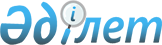 Об утверждении Правил регистрации аварийно-спасательных служб и формирований
					
			Утративший силу
			
			
		
					Приказ Министра по чрезвычайным ситуациям Республики Казахстан от 23 июня 2014 года № 313. Зарегистрирован в Министерстве юстиции Республики Казахстан 21 июля 2014 года № 9601. Утратил силу приказом Министра внутренних дел Республики Казахстан от 7 ноября 2015 года № 889      Сноска. Утратил силу приказом Министра внутренних дел РК от 07.11.2015 № 889 (вводится в действие по истечении двадцати одного календарного дня после дня его первого официального опубликования).      В соответствии подпунктом 33) пункта 1 статьи 12 Закона Республики Казахстан от 11 апреля 2014 года «О гражданской защите», ПРИКАЗЫВАЮ:



      1. Утвердить прилагаемые Правила регистрации аварийно-спасательных служб и формирований.



      2. Департаменту ликвидации чрезвычайных ситуаций Министерства по чрезвычайным ситуациям Республики Казахстан (Сатылганов Д.Д.) в установленном законодательством порядке обеспечить:



      1) государственную регистрацию настоящего приказа в Министерстве юстиции Республики Казахстан;



      2) в течение десяти календарных дней после государственной регистрации настоящего приказа в Министерстве юстиции Республики Казахстан его направление на официальное опубликование в периодических печатных изданиях и в информационно-правовой системе «Әділет»;



      3) размещение настоящего приказа на интернет-ресурсе Министерства по чрезвычайным ситуациям Республики Казахстан.



      3. Контроль за исполнением настоящего приказа возложить на вице-министра по чрезвычайным ситуациям Республики Казахстан Петрова В.В.



      4. Настоящий приказ вводится в действие по истечении десяти календарных, дней после дня его первого официального опубликования.      Министр                                    В. Божко

Утверждены       

приказом Министра   

по чрезвычайным ситуациям

Республики Казахстан  

от 23 июня 2014 года № 313 

Правила

регистрации аварийно-спасательных служб и формирований

      1. Настоящие Правила регистрации аварийно-спасательных служб и формирований (далее - Правила) определяют порядок регистрации аварийно-спасательных служб и формирований в Республике Казахстан независимо от форм собственности.



      2. Все аварийно-спасательные службы и формирования (далее - АСС) после прохождения первичной аттестации и выдачи им свидетельства на право ведения определенного вида или видов аварийно-спасательных работ подлежат обязательной регистрации.



      3. Регистрацию АСС осуществляют Департаменты по чрезвычайным ситуациям областей, городов Астана и Алматы Министерства по чрезвычайным ситуациям Республики Казахстан (далее - Департаменты).



      4. Регистрация заключается в постановке АСС на регистрационный учет в Департаменте в течение десяти календарных дней со дня выдачи свидетельства на право ведения определенного вида или видов аварийно-спасательных работ, с целью формирования данных об АСС в соответствующей области Республики Казахстан.



      5. В целях сбора, учета и хранения информации о АСС, соответствующие структурные подразделения Департамента ведут отдельные регистры электронным и бумажным способом (далее - регистры), согласно приложению 1 и 2 к настоящим Правилам.



      6. Регистры представляют собой журналы. На одной странице регистров заносятся сведения только об одной АСС. Занесение на одной странице сведений о двух и более АСС не допускается.



      7. Нумерация страниц регистров является сквозной.



      8. Регистры ведутся на государственном и русском языках. В Департаментах, где делопроизводство ведется исключительно на государственном языке, ведение регистров только на государственном языке.



      9. В случае изменения места нахождения, перепрофилирования или ликвидации АСС руководитель АСС в течение трех рабочих дней информирует Департамент.

      При этом руководитель АСС представляет в Департамент копии документов, подтверждающие соответствующие изменения.



      10. Снятие АСС с регистрации осуществляется в случаях прекращения действия свидетельства на право ведения определенного вида или видов аварийно-спасательных работ, перепрофилировании и ликвидации АСС.



      11. Постановка и снятие АСС с регистрации оформляется приказом первого руководителя Департамента или лица, исполняющего его обязанности.

Приложение 1    

к Правилам регистрации

аварийно-спасательных служб

и формирований    

Форма

                                   Регистр

                       (ведется электронным способом)

Приложение 2        

к Правилам регистрации   

аварийно-спасательных служб

и формирований       

Форма

                                  Регистр

                        (ведется бумажным способом)
					© 2012. РГП на ПХВ «Институт законодательства и правовой информации Республики Казахстан» Министерства юстиции Республики Казахстан
				№ п/пРегистрационный номерНаименование формированияОсновные виды проводимых работЮридический адрес, телефонФ.И.О. руководителя, телефонНомер свидетельства и дата выдачиКоличествоКоличествоДатаДатаДата снятия с регистрации№ п/пРегистрационный номерНаименование формированияОсновные виды проводимых работЮридический адрес, телефонФ.И.О. руководителя, телефонНомер свидетельства и дата выдачиличного составатехники, плавсредств и другого оборудованияпрошедшей аттестацииследующей аттестацииДата снятия с регистрации123456789101112№ п/пРегистрационный номерНаименование формированияОсновные виды проводимых работЮридический адрес, телефонФ.И.О. руководителя, телефонОснование для регистрации, номер свидетельстваКоличество личного составаКоличество техникиПримечание12345678910